ASCE MOHAWK-HUDSON SECTION 2020-2021 OFFICIAL OFFICER’S BALLOT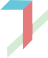 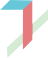 Please check off your candidate choices & email your completed ballots to:Paul Byrd, P.E., M.ASCE by Friday, June 19th 2020, or email a PDF copy of the completed ballot to mohawkhudsonasce@gmail.com.Member Name: 	Membership No.: 	** Leo Fioravanti will be serving as the section’s Treasurer for the second year of the two-year term.COMPLETED BALLOTS SHOULD BE RECEIVED NO LATER THAN FRIDAY, June 19th, 2020!Note: Only Subscribing Members (those who have paid 2020 Section dues) can vote.OFFICEXCANDIDATEWRITE-IN CANDIDATEPresident-ElectTed RanslowVice PresidentReuben HullSecretaryTodd MuellerTreasurer**-Leo FioravantiNA